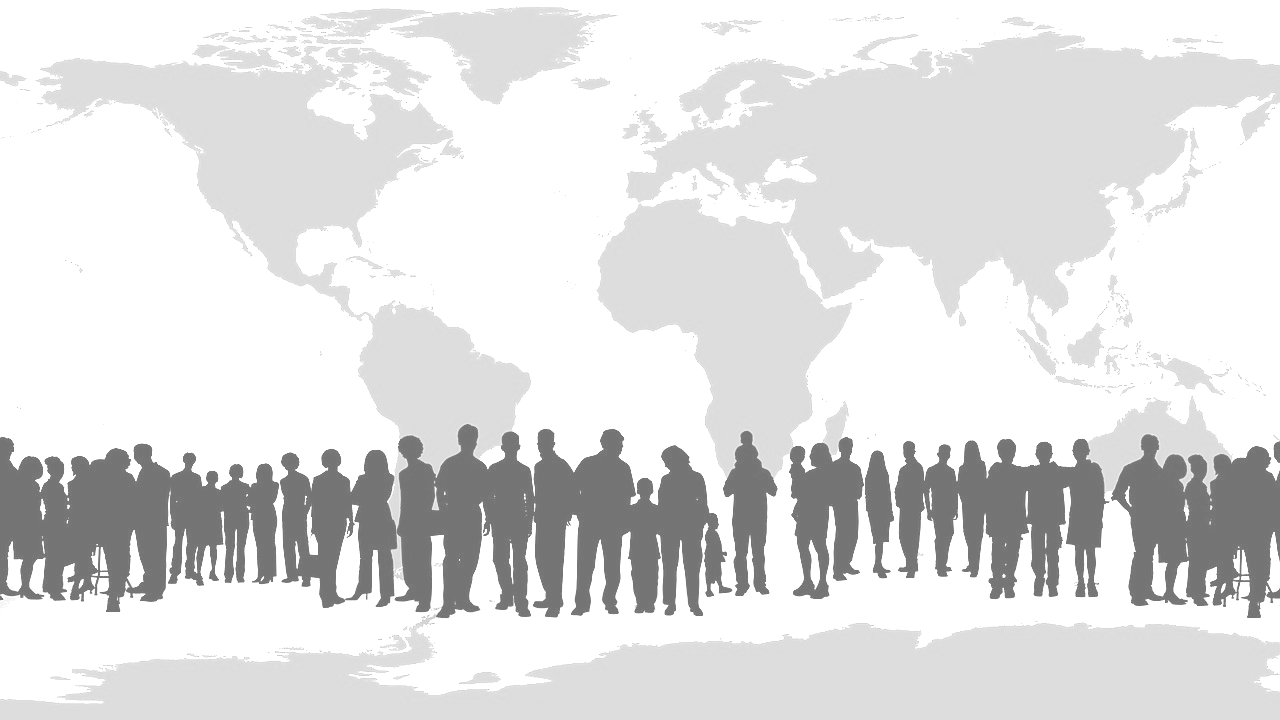 journée mondiale d'action contre la précarité dans l'enseignement supérieur et la recherche*Précaires ou titulaires,nous sommes toutes et tous concerné.e.s par la précarité.Pour les personnels en situation précaire, il y a l'absence de perspectives durables qui pèse lourdement sur le quotidien professionnel et privé.Pour les titulaires, il y a la difficulté à mener un travail dans la durée avec des collègues qui changent très souvent.Pour tou.te.s, la perte de temps de chercher un autre emploi ou de chercher des financements pour recruter un nouveau ou une nouvelle contractuel.le.
Cette situation est nuisible à l'exercice de nos missions de service public et à nos conditions de travail.
Ensemble, agissons pour alerter les responsables politiques à tous niveaux sur la nocivité de cette situation et la nécessité d'y remédier !Ajouter les actions locales envisagées* : à l’initiative de la Fédération mondiale des travailleurs scientifiques (FMTS) insecurescience.org et soutenue par : SNTRS-CGT, CGT FERC Sup, Collectif des précaires de l’ESR, SNASUB-FSU, SNCS-FSU, SNEP-FSU, SNESUP-FSU, SNPTES, SUD Éducation, SUD Recherche EPST, Sup'Recherche-UNSA, SGEN-CFDT, Sgen-CFDT Recherche EPST, UNEF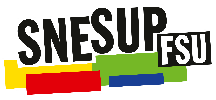 